Краткая презентация Программы ДОУ	Образовательная программа дошкольного образования (далее – Программа) Муниципального автономного дошкольного образовательного учреждения «детский сад комбинированного вида № 24  «Спутник» (далее – ДОО) разработана и реализуется в соответствии с Федеральным государственным образовательным стандартом дошкольного образования (далее - ФГОС ДО) и Федеральной образовательной программой дошкольного образования (далее - ФОП ДО).QR код на ФОП:	Обязательная часть Программы соответствует ФОП ДО и обеспечивает: обучение и воспитание ребёнка дошкольного возраста как гражданина Российской Федерации, формирование основ его гражданской и культурной идентичности на соответствующем его возрасту содержании доступными средствами; создание единого ядра содержания дошкольного образования (далее – ДО), ориентированного на приобщение детей к традиционным духовно-нравственным и социокультурным ценностям российского народа, воспитание подрастающего поколения как знающего и уважающего историю и культуру своей семьи, большой и малой Родины; создание единого образовательного пространства воспитания и обучения детей от рождения до поступления в общеобразовательную организацию, обеспечивающего ребёнку и его родителям (законным представителям), равные, качественные условия ДО, вне зависимости от места проживания. 	В части, формируемой участниками образовательных отношений программы, представлена выбранная участниками образовательных отношений в социально-коммуникативном развитии духовно-нравственного направления образовательная программа дошкольного образования «СамоЦвет» авторы Трофимова О.А., Толстикова О.В., Дягилева Н.В., Закревская О.В.	Программа включает в себя Рабочую программу воспитания. 	В Программе содержатся 4 раздела: целевой, содержательный, организационный и дополнительный. 	Программа определяет содержание и организацию воспитательно-образовательного процесса, направлена на разностороннее развитие детей в период дошкольного детства с учётом возрастных и индивидуальных особенностей на основе духовно-нравственных ценностей российского народа, исторических и национально-культурных традиций. 	Возрастные и иные категории детей, на которых ориентирована Программа 	Программа разработана для детей 2-7 (8) лет. 	Важнейшим условием обеспечения целостного развития личности ребенка является развитие конструктивного взаимодействия с семьей. 	Ведущая цель — создание необходимых условий для формирования ответственных взаимоотношений с семьями воспитанников и развития компетентности родителей (способности разрешать разные типы социально-педагогических ситуаций, связанных с воспитанием ребенка); обеспечение права родителей на уважение и понимание, на участие в жизни детского сада. 	Взаимодействие с родителями в ДОУ осуществляется через разные формы работы. Основные формы взаимодействия с семьями воспитанников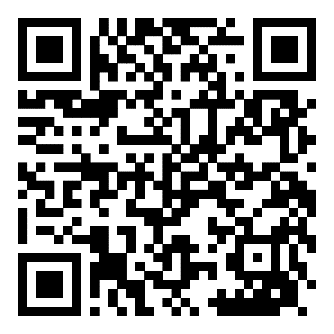 ФОП ДО реализуется педагогическими работниками ДОО во всех помещениях и на территории детского сада, со всеми детьми ДОО. Изучение запросов и потребностей родителейОбучение и информирование родителейОбмен и распространение педагогического опыта родителейИтоговые мероприятияДоверительная беседа Анкетирование Собрания ВстречиТренинги Игры Памятки Стендовая информация Консультации специалистов Почта «Вопрос- ответ» Собрания Сайт ДОУРодительские встречи Проектная деятельностьАкции Конкурсы Развлечения Семейные праздники